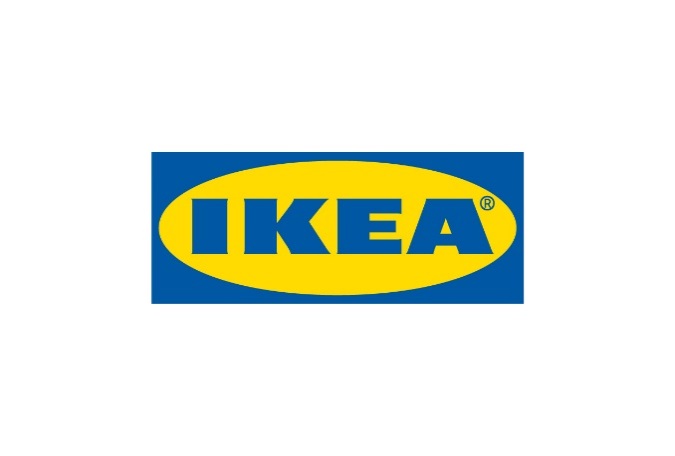 Informacja dla mediówWarszawa, sierpień 2019 r.Jest dobrze, kiedy brzmi dobrzeWsłuchaj się w dźwięk od IKEA i SonosPrawie wszystko w życiu jest lepsze w towarzystwie dźwięku – atmosfera w domu również. Wie o tym IKEA, dlatego podjęła współpracę z firmą Sonos, wkraczając w fascynujący świat produktów audio. Połączenie skandynawskiego designu z wysokiej jakości dźwiękiem zaowocowało dwoma wyjątkowymi produktami: lampą-głośnikiem oraz półką-głośnikiem 
z serii SYMFONISK. Kolekcja pojawiła się w sprzedaży w sierpniu br. W bliskiej współpracy z ekspertami dźwięku marki Sonos, powstała kolekcja SYMFONISK – świetnie brzmiące i wyglądające dodatki, które w nowatorski sposób wtapiają się w wystrój wnętrza i ułatwiają meblowanie dźwiękiem.„IKEA zawsze szuka pomysłów, które ulepszają domowe życie. Dzięki integracji technologii w produktach wyposażenia domu, możemy to robić w jeszcze lepszy sposób” – mówi Björn Block, Business Leader dla IKEA Home Smart w IKEA of Sweden.IKEA zna się na urządzaniu domów, ale produkcja sprzętu audio to dla niej coś nowego. Z kolei specjaliści Sonos to mistrzowie systemu dźwięku i technologii, stale poszukujący nowych sposobów wkomponowania ich w domową przestrzeń. Połączenie tego, co najlepsze w tych dwóch światach, sprawia, że dźwięk najwyższej jakości staje się przystępny cenowo. IKEA i Sonos stworzyli razem produkty, których nie byliby w stanie wymyślić samodzielnie.Chcąc rzucić wyzwanie tradycyjnej estetyce produktów high-tech, powstała kolekcja SYMFONISK składająca się z dwóch niezwykłych produktów. Lampa stołowa z głośnikiem WiFi emanuje miękkim, nastrojowym światłem oraz odtwarza dźwięk najwyższej jakości. Głośnik-półka zapewnia natomiast doskonałe brzmienie i oszczędza przestrzeń. Wystarczy zamontować go na ścianie, aby stał się stolikiem nocnym lub półką, która utrzyma ciężar do 3 kg. Głośników w lampie i półce można używać razem albo osobno. Są one w pełni zintegrowane z innymi produktami firmy Sonos i można nimi sterować za pomocą aplikacji. Połączenie z siecią WiFi umożliwia natomiast przesyłanie strumieniowo treści ze wszystkich ulubionych serwisów! Każdy głośnik jest sterowany indywidualnie, dzięki czemu można odtwarzać inną piosenkę w salonie, sypialni czy kuchni lub cieszyć się jednym brzmieniem w całym domu.Kolekcja SYMFONISK jest dostępna w sklepach IKEA od początku sierpnia br. Materiały filmowe na temat kolekcji znajdują się w poniższych linkach:https://www.youtube.com/watch?v=PkDcSlpSVr0
https://youtu.be/_mIrXkZu-NENazwa marki IKEA to akronim – skrót utworzony kolejno z pierwszych liter imienia i nazwiska założyciela firmy oraz nazw farmy i parafii, skąd pochodzi (Ingvar Kamprad Elmtaryd Agunnaryd). Wizją IKEA jest tworzenie lepszego codziennego życia dla wielu ludzi. Oferujemy funkcjonalne i dobrze zaprojektowane artykuły wyposażenia domu, które łączą jakość i przystępną cenę. Działamy w zgodzie ze zrównoważonym rozwojem, realizując strategię People & Planet Positive. Grupa Ingka w Polsce posiada obecnie jedenaście sklepów oraz siedem innych stacjonarnych punktów spotkań 
z klientem, m.in. Centrum IKEA dla Firm, Punkty Odbioru Zamówień. Poprzez Ingka Centres Polska zarządza pięcioma centrami handlowymi. Zlokalizowane w Jarostach k. Piotrkowa Trybunalskiego Centrum Dystrybucji zaopatruje 23 sklepy IKEA w Europie Środkowej i wschodniej. Do Grupy Ingka w Polsce należy również sześć farm wiatrowych, które zapewniają jej niezależność energetyczną. W roku finansowym 2018 prawie 29 mln osób odwiedziło polskie sklepy IKEA, a strona IKEA.pl odnotowała ponad 97 mln wizyt.*Grupa Ingka, dawniej znana jako Grupa IKEA, jest największym franczyzobiorcą IKEA. Na całym świecie zarządza 367 sklepami w 30 krajach i zatrudnia 158 500 pracowników. Nazwa Ingka powstała od nazwiska założyciela IKEA – Ingvara Kamprada.Dodatkowych informacji udziela:Małgorzata JezierskaSpecjalista ds. PR E-mail: malgorzata.jezierska@ikea.com